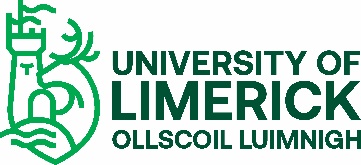 Guidelines for completing Vetting Invitation Form (NVB 1)Please read the following guidelines before completing this form.Under Sec 26(b) of the National Vetting Bureau (Children and Vulnerable Persons) Acts 2012 to 2016, it is an offence to make a false statement for the purpose of obtaining a vetting disclosure.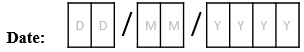 MiscellaneousThe Form must be completed in full using BLOCK CAPITALS and writing must be clear and legible.The Form should be completed in ball point pen.Photocopies will not be accepted.All applicants will be required to provide documents to validate their identity.If the applicant is under 18 years of age, a completed NVB 3 - Parent\Guardian Consent Form will be required. Please note that where the applicant is under 18 years of age the electronic correspondence will issue to the Parent\Guardian. This being the case, the applicant must provide their Parent\Guardian Email address on the NVB 1 form.Personal DetailsInsert details for each field, allowing one block letter per box.For Date of Birth field, allow one digit per box.Please fill in your Email Address, allowing one character/symbol per box. This is required as the invitation to the e-vetting website will be sent to this address.Please allow one digit per box for your contact number.The Current Address means the address you are now living at.The address fields should be completed in full, including Eircode/Postcode. No abbreviations.Role Being Vetted ForThe role being applied for must be clearly stated. Generic terms such as “Volunteer” will not suffice.The UL Department/Affiliate Organisation should be stated. The line manager’s name should be completed in full, if known. Have you lived abroad?If you have resided outside Ireland for a cumulative period of 36 months or more over the age of 18yrs you must furnish a Foreign Police Clearance (FPC) from the country or countries of residence.  Declaration of ApplicationThe applicant must confirm their understanding and acceptance of the two statements by signing the application form at Section 2 and ticking the box provided.RETURN THIS FORM TO:Staff Vetting,Health & Safety Unit,Human Resource Division,University of Limerick,Limerick,V94 T9PXUL Ref:RETURN THIS FORM TO:Staff Vetting,Health & Safety Unit,Human Resource Division,University of Limerick,Limerick,V94 T9PXRETURN THIS FORM TO:Staff Vetting,Health & Safety Unit,Human Resource Division,University of Limerick,Limerick,V94 T9PX                                   Form NVB 1(a)Vetting InvitationForename(s):Middle Name:Surname:Date Of Birth:DD/MM/YYYYEmail Address:Email Address:Contact Number:Contact Number:Role Being Vetted For:Role Being Vetted For:Role Being Vetted For:UL Dept/Affiliate Org:UL Dept/Affiliate Org:UL Dept/Affiliate Org:Line Mgr Name:(If Known)Line Mgr Name:(If Known)Line Mgr Name:(If Known)Current Address Line 1:                                          Current Address Line 1:                                          Line 2:Line 2:Line 3:Line 3:Eircode/Postcode:Eircode/Postcode:If you have resided outside Ireland for a cumulative period of 36 months or more over the age of 18yrs please tick Yes. Otherwise, tick No. If you have resided outside Ireland for a cumulative period of 36 months or more over the age of 18yrs please tick Yes. Otherwise, tick No. If you have resided outside Ireland for a cumulative period of 36 months or more over the age of 18yrs please tick Yes. Otherwise, tick No. If you have resided outside Ireland for a cumulative period of 36 months or more over the age of 18yrs please tick Yes. Otherwise, tick No. If you have resided outside Ireland for a cumulative period of 36 months or more over the age of 18yrs please tick Yes. Otherwise, tick No. If you have resided outside Ireland for a cumulative period of 36 months or more over the age of 18yrs please tick Yes. Otherwise, tick No. If you have resided outside Ireland for a cumulative period of 36 months or more over the age of 18yrs please tick Yes. Otherwise, tick No. If you have resided outside Ireland for a cumulative period of 36 months or more over the age of 18yrs please tick Yes. Otherwise, tick No. If you have resided outside Ireland for a cumulative period of 36 months or more over the age of 18yrs please tick Yes. Otherwise, tick No. If you have resided outside Ireland for a cumulative period of 36 months or more over the age of 18yrs please tick Yes. Otherwise, tick No. If you have resided outside Ireland for a cumulative period of 36 months or more over the age of 18yrs please tick Yes. Otherwise, tick No. If you have resided outside Ireland for a cumulative period of 36 months or more over the age of 18yrs please tick Yes. Otherwise, tick No. If you have resided outside Ireland for a cumulative period of 36 months or more over the age of 18yrs please tick Yes. Otherwise, tick No. If you have resided outside Ireland for a cumulative period of 36 months or more over the age of 18yrs please tick Yes. Otherwise, tick No. If you have resided outside Ireland for a cumulative period of 36 months or more over the age of 18yrs please tick Yes. Otherwise, tick No. If you have resided outside Ireland for a cumulative period of 36 months or more over the age of 18yrs please tick Yes. Otherwise, tick No. If you have resided outside Ireland for a cumulative period of 36 months or more over the age of 18yrs please tick Yes. Otherwise, tick No. If you have resided outside Ireland for a cumulative period of 36 months or more over the age of 18yrs please tick Yes. Otherwise, tick No. If you have resided outside Ireland for a cumulative period of 36 months or more over the age of 18yrs please tick Yes. Otherwise, tick No. If you have resided outside Ireland for a cumulative period of 36 months or more over the age of 18yrs please tick Yes. Otherwise, tick No. If you have resided outside Ireland for a cumulative period of 36 months or more over the age of 18yrs please tick Yes. Otherwise, tick No. If you have resided outside Ireland for a cumulative period of 36 months or more over the age of 18yrs please tick Yes. Otherwise, tick No. If you have resided outside Ireland for a cumulative period of 36 months or more over the age of 18yrs please tick Yes. Otherwise, tick No. YN